TEST DI INGRESSO MATEMATICAClasse 4Scrivi i numeri in cifre.duecentodieci ________________________tremilasettantotto _____________________cinquantanove ________________________millecentonovantanove _________________trecentoventitré _______________________ottomilacinque _________________________novecentouno _________________________novecentodiciannove ____________________Il monte Bianco è alto 4 810 metri. Qual è la scomposizione corretta di questo numero?4k 8da 1u 0da4k 1u 0da 8h4k 8h 1da 0u4k 1da 8u 0daForma i numeri in quattro modi diversi.Indica con una X le uguaglianze vere.95 + 15 = 120127 + 33 = 160255 – 15 = 235700 – 532 = 16880 x 2 = 1607 x 8 = 5481 : 9 = 9120 : 6 = 26Risolvi il problema.Per il suo compleanno Katia ha ricevuto un libro di racconti.Il primo giorno ha letto 32 pagine e nei giorni successivi ha lettole altre 54. Di quante pagine è il libro di Katia?
OPERAZIONE: ________________________________RISPOSTA: ________________________________Quale operazione devi effettuare per risolvere il problema?Omar e Giulio hanno trascorso il pomeriggio a giocareai videogiochi. Omar ha totalizzato 1 495 punti e Giulio 1 230.Quanti punti ha totalizzato in più Omar?
1 495 – 1230 = 2651 495  + 1230 = 2725Risolvi il problema.In una scuola vengono acquistati 25 pacchi di cartaper le fotocopie. Ogni pacco contiene 250 fogli.Quanti fogli in tutto? Ogni pacco costa 3 euro.Quanto spende la scuola per acquistare tutta la carta?OPERAZIONE 1: ________________________________RISPOSTA: ____________________________________OPERAZIONE 2: ________________________________RISPOSTA: ____________________________________Metti in colonna e calcola.787 + 201 = 			129 + 142 = 		      	718 + 192 = Metti in colonna e calcola.999 – 342 =			861 – 38 =		      	627 – 148 =Metti in colonna e calcola.999 x 3 =				213 x 4 =		      45 x 35 =				244 x 12 =		      Metti in colonna e calcola.639 : 3 =				732 : 6 =		      Per ogni figura, scrivi quale frazione rappresenta.Osserva i disegni e fai una X sulla risposta giusta.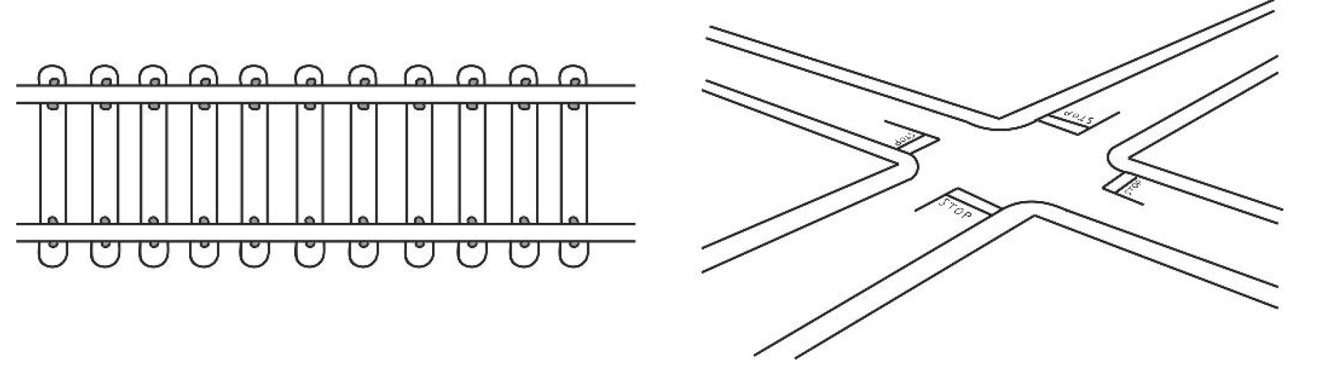 I binari del treno seguono la stessa direzione e non si incontrano. Sono:			incidentiparalleliLe strade hanno direzioni diverse e si incontrano all’incrocio. Sono:	incidentiparalleleIndica con una X quali sono i quadrilateri.[ ]			 [ ]				[ ]			         [ ]Per ogni immagine, scegli l’unità di misura corretta.Il grafico rappresenta i risultati di un’indagine svolta in due classi quinte, sulle letture preferite dai bambini. Ogni                           corrisponde a un bambino.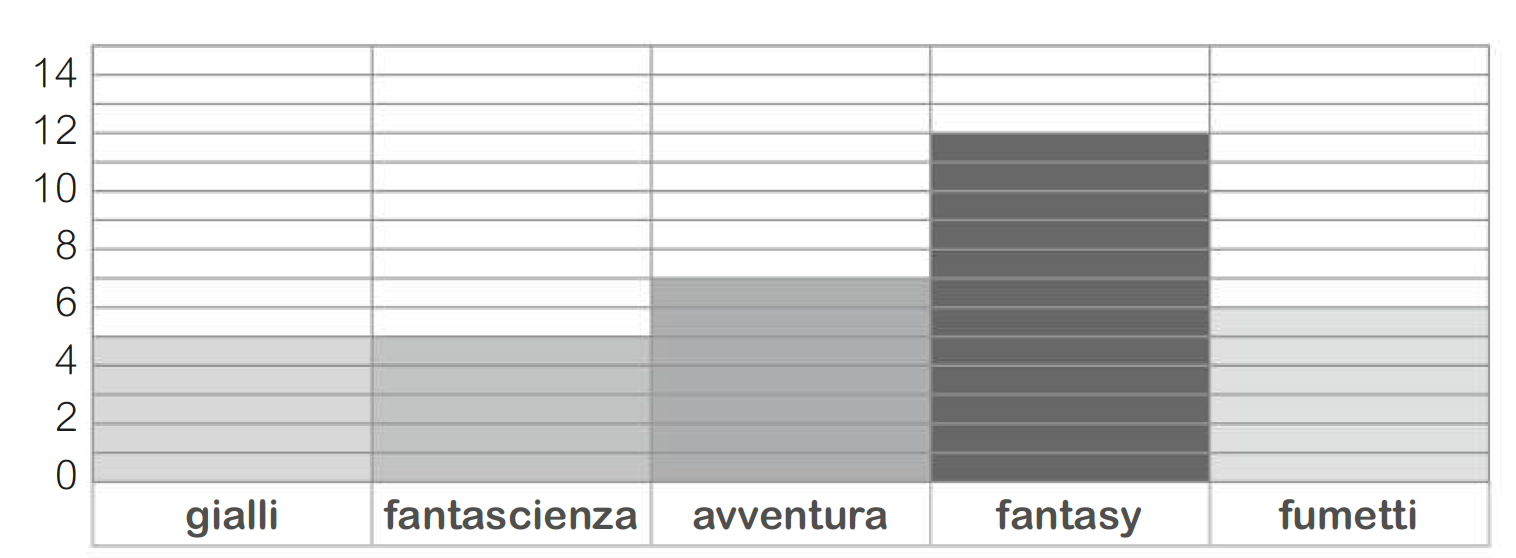 Osserva e scrivi V se le affermazioni sono vere, F se le affermazioni sono false.
Hanno partecipato all’indagine 35 bambini.La moda, cioè la lettura preferita, sono i fumetti.Gialli e fantascienza piacciono allo stesso numero di bambini.Solo una lettura ha avuto 7 preferenze.TEST DI INGRESSO MATEMATICAcon soluzioni in rosso per l’insegnanteClasse 4Scrivi i numeri in cifre.duecentodieci 		210tremilasettantotto 		3 078cinquantanove 		59millecentonovantanove 	1 199trecentoventitré 		323ottomilacinque 		8 005novecentouno 		901novecentodiciannove 	919	Il monte Bianco è alto 4 810 metri. Qual è la scomposizione corretta di questo numero?4k 8da 1u 0da4k 1u 0da 8h4k 8h 1da 0u X4k 1da 8u 0daForma i numeri in quattro modi diversi.Indica con una X le uguaglianze vere.95 + 15 = 120	127 + 33 = 160 X255 – 15 = 235 700 – 532 = 168 X80 x 2 = 160 X7 x 8 = 5481 : 9 = 9 X120 : 6 = 26Risolvi il problema.Per il suo compleanno Katia ha ricevuto un libro di racconti.Il primo giorno ha letto 32 pagine e nei giorni successivi ha lettole altre 54. Di quante pagine è il libro di Katia?
OPERAZIONE: 32 + 54 = 86RISPOSTA: Il libro di Katia è composto di 86 pagine.Quale operazione devi effettuare per risolvere il problema?Omar e Giulio hanno trascorso il pomeriggio a giocareai videogiochi. Omar ha totalizzato 1 495 punti e Giulio 1 230.Quanti punti ha totalizzato in più Omar?
1 495 – 1 230 = 265 X1 495 + 1 230 = 2 725Risolvi il problema.In una scuola vengono acquistati 25 pacchi di cartaper le fotocopie. Ogni pacco contiene 250 fogli.Quanti fogli in tutto? Ogni pacco costa 3 euro.Quanto spende la scuola per acquistare tutta la carta?OPERAZIONE 1: 	25 x 250 = 6 250RISPOSTA: 	I fogli in tutto sono 6 250.OPERAZIONE 2: 	25 x 3 = 75RISPOSTA: 	La scuola spende in tutto 75 euro.Metti in colonna e calcola.787 + 201 =  988		129 + 142 = 271		      	718 + 192 = 910Metti in colonna e calcola.999 – 342 = 657		861 – 38 = 823		      	627 – 148 = 479Metti in colonna e calcola.999 x 3 = 2 997			213 x 4 = 852		      45 x 35 =  1 575			244 x 12 = 2 928      Metti in colonna e calcola.639 : 3 = 213				732 : 6 = 122	      Per ogni figura, scrivi quale frazione rappresenta.Osserva i disegni e fai una X sulla risposta giusta.I binari del treno seguono la stessa direzione e non si incontrano. Sono:			incidenti paralleli XLe strade hanno direzioni diverse e si incontrano all’incrocio. Sono:	incidenti XparalleleIndica con una X quali sono i quadrilateri.[ ]			 [ ]				[X ]			         [ X]Per ogni immagine, scegli l’unità di misura corretta.Il grafico rappresenta i risultati di un’indagine svolta in due classi quinte, sulle letture preferite dai bambini. Ogni                           corrisponde a un bambino.Osserva e scrivi V se le affermazioni sono vere, F se le affermazioni sono false.
Hanno partecipato all’indagine 35 bambini. VLa moda, cioè la lettura preferita, sono i fumetti. FGialli e fantascienza piacciono allo stesso numero di bambini. VSolo una lettura ha avuto 7 preferenze. V________+ _________+ 5 = 1 000 ________+ _________+ 50 = 1 000 ________+ _________+ ________= 1 000 ________+ _________+ ________= 1 000 ________+ _________+ 5 = 9 999 ________+ _________+ 50 = 9 999________+ _________+ ________= 9 999 ________+ _________+ ________= 9 999+++===–––===xx==xx==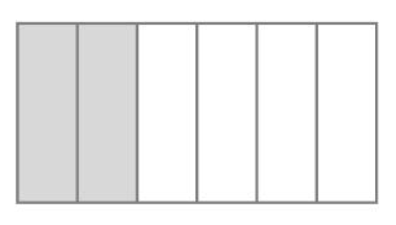 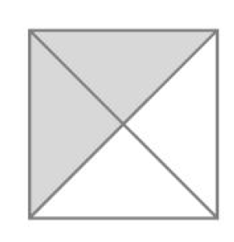 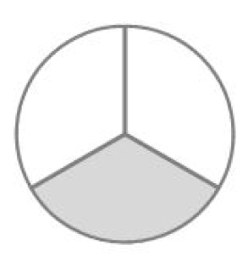 ______________              ______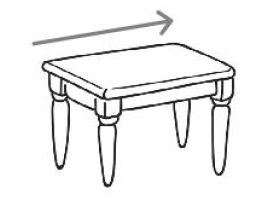 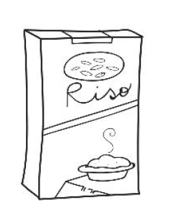 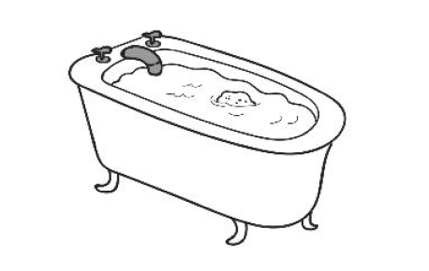 metrilitrichilogrammilitridecalitridecimetri(ALCUNI ESEMPI)980 + 15 + 5 = 1 000 500 + 450 + 50 = 1 000 330 + 600 + 70 = 1 000 7 + 580  + 413  = 1 000 9 000 + 994 + 5 = 9 999 5 000 + 4 949+ 50 = 9 9996 000 + 999 + 3000 = 9 999 199 + 800 + 9 000 = 9 9992/62/4              1/3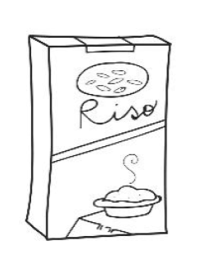 metri Xlitrichilogrammi Xlitridecalitri Xdecimetri